Spotkanie informacyjne „Fundusze europejskie na rozpoczęcie działalności gospodarczej” Serdecznie zapraszamy do udziału w bezpłatnym spotkaniu informacyjnym dotyczącym wsparcia z funduszy europejskich na rozpoczęcie działalności gospodarczej. Podczas spotkania zostaną omówione zasady ubiegania się o dotacje i pożyczki na start firmy.Spotkanie odbędzie się:Brzozów – 18 marca 2020 r., godz. 10:00 – Urząd Miejski w Brzozowie, ul. Armii Krajowej 1.Zgłoszenia udziału w spotkaniu można dokonać:- telefoniczne, pod nr telefonu 798 771 215- mailowo, pisząc pod adres lpi.sanok@podkarpackie.pl (wpisując imię, nazwisko, termin oraz miejsce spotkania).Ze względu na wielkość sal liczba miejsc jest ograniczona - decyduje kolejność zgłoszeń.W przypadku zgłoszeń dokonanych przez osoby niepełnosprawne prosimy o podanie zakresu koniecznych udogodnień, które powinniśmy zapewnić.Organizator spotkania:Punkt Informacyjny Funduszy Europejskich w Sanokuul. Rynek 18, 38-500 Sanoktel. 798 771 215, 798 771 640e-mail: lpi.sanok@podkarpackie.plSpotkanie jest współfinansowane przez Unię Europejską ze środków Funduszu Spójności w ramach Programu Operacyjnego Pomoc Techniczna na lata 2014-2020.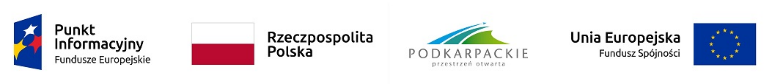 